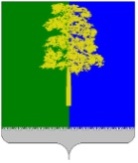 Муниципальное образование Кондинский районХанты-Мансийского автономного округа – ЮгрыАДМИНИСТРАЦИЯ КОНДИНСКОГО РАЙОНАПОСТАНОВЛЕНИЕВ соответствии с Федеральным законом от 06 октября 2003 года № 131-ФЗ «Об общих принципах организации местного самоуправления в Российской Федерации», Законами Ханты-Мансийского автономного округа-Югры от 30 апреля 2011 года № 27-оз «О реализации государственной молодежной политики в Ханты-Мансийском автономном округе – Югре», от 30 декабря 2009 года № 250-оз «Об организации и обеспечении отдыха и оздоровления детей, проживающих в Ханты-Мансийском автономном округе - Югре», постановлением администрации Кондинского района от 30 октября 2018 года № 2139 «О муниципальной программе «Развитие образования в Кондинском районе на 2019-2025 годы и на период до 2030 года», в целях организации деятельности молодежных трудовых отрядов на территории муниципального образования Кондинский район администрация Кондинского района постановляет:1. Утвердить Положение о лагере труда и отдыха дневного пребывания на территории муниципального образования Кондинский район (приложение).2. Управлению образованием администрации Кондинского района осуществить координирование деятельности лагерей труда и отдыха дневного пребывания на территории муниципального образования Кондинский район.3. Комитету по финансам и налоговой политике администрации Кондинского района обеспечить финансирование деятельности лагеря труда и отдыха дневного пребывания на территории Кондинского района за счет средств бюджета Кондинского района, предусмотренного в рамках муниципальной программы Кондинского района от 30 октября 2018 года № 2139 «Развитие образования в Кондинском районе на 2019-2025 годы и на период до 2030 года».4. Рекомендовать главам городских и сельских поселений Кондинского района оказать содействие в организации лагерей труда и отдыха дневного пребывания на территории поселений Кондинского района.5. Постановление разместить на официальном сайте органов местного самоуправления Кондинского района Ханты-Мансийского автономного округа - Югры.6. Обнародовать постановление в соответствии с решением Думы Кондинского района от 27 февраля 2017 года № 215 «Об утверждении Порядка опубликования (обнародования) муниципальных правовых актов и другой официальной информации органов местного самоуправления муниципального образования Кондинский район» и разместить на официальном сайте органов местного самоуправления Кондинского района Ханты-Мансийского автономного округа - Югры.7. Постановление вступает в силу после его обнародования.Приложениек постановлению администрации районаот «___» _______ № ___ПОЛОЖЕНИЕо лагере труда и отдыха дневного пребывания на территории муниципального образования Кондинский район (далее – Положение)Статья 1. Общие положения1. Настоящее Положение регулирует деятельность лагеря труда и отдыха дневного пребывания подростков (далее – ЛТО, лагерь труда и отдыха), в возрасте от 14 до 18 лет, проживающих в муниципальном образовании Кондинский район в период летних каникул.2. Смена лагеря труда и отдыха одна из форм практического приобретения подростками трудовых навыков, вовлечения их в общественно-полезную деятельность, формирование здорового образа жизни обучающихся (воспитанников), предупреждения правонарушений и обеспечения занятости несовершеннолетних в период каникул.3. В смены ЛТО по согласованию с руководством учреждения (организации), на базе которого проводится смена ЛТО, принимаются подростки от 14 до 18 лет включительно. Продолжительность работы подростков должна составлять в период каникул не более: 14-15 лет – 4часа в день; 15-16 лет – 5 часов в день; 16-18 лет – 7часов в день.4. При комплектовании смены ЛТО первоочередным правом пользуются подростки, находящиеся в трудной жизненной ситуации (дети, оставшиеся без попечения родителей, дети-инвалиды, дети, проживающие в малоимущих семьях, дети, состоящие на учете в комиссии по делам несовершеннолетних и защите их прав, дети из многодетных семей).5. ЛТО осуществляет свою деятельность в соответствии с санитарно-эпидемиологическими правилами и нормативами СанПиН 2.4.2.2842-11 «Санитарно-эпидемиологические требования к устройству, содержанию и организации работы лагерей труда и отдыха для подростков».В теплое время года в зависимости от климатических условий выполнение сельскохозяйственных и других видов работ на открытых площадках следует проводить в часы наименьшей инсоляции. При температурах воздуха от 25°С до 28°С продолжительность работы подростков должна составлять не более 2,5 часов для лиц в возрасте от 14 до 16 лет, не более 3,5 часов для лиц от 16 до 18 лет с увеличением длительности перерывов на отдых.6. Основные задачи ЛТО:6.1. содействие занятости несовершеннолетних;6.2. социальная поддержка подростков;6.3. привитие трудовых навыков;6.4. организация досуга подростков.7. Организаторами смены лагеря труда и отдыха дневного пребывания выступают руководители органов и учреждений, на базе которых организован лагерь труда и отдыха, ответственные исполнители мероприятий по организации и обеспечению отдыха и оздоровления детей, органы администрации муниципального образования Кондинский район.8. Организатор ЛТО несет в установленной законодательством Российской Федерации ответственность за:8.1. обеспечение жизнедеятельности смены лагеря;8.2. создание условий, обеспечивающих жизнь и здоровье подростков и сотрудников;8.3. качество реализуемых программ смены лагеря;8.4. соответствие форм, методов и средств организации ЛТО возрасту, интересам и потребностям обучающихся (воспитанников);8.5. соблюдение прав и свобод обучающихся и работников ЛТО.9. Главным в содержании деятельности смены ЛТО с дневным пребыванием является трудовая деятельность подростков, направленная на их развитие, вовлечение в общественно-полезную деятельность.10. Каждая смена ЛТО комплектуется в соответствии с реестром заявок. Количество подростков в ЛТО не должно быть более 15 человек. Зачисление подростков проводит начальник лагеря в соответствии с разработанным муниципальным порядком, регламентом предоставления услуги.11. Трудовая деятельность в ЛТО регулируется договором на выполнение работ, заключенным между организатором смены и предприятием, обеспечивающим надлежащие условия труда подростков на время выполнения работ. 12. Питание подростков организуется в столовой организации, в котором открыта смена лагеря труда и отдыха, или, по согласованию с Территориальным отделом Управления Роспотребнадзора по Ханты-Мансийскому автономному округу - Югре в г. Урай и Кондинском районе в соответствии с заключенными договорами с учреждениями общепита.Статья 2. Организация и основы деятельности смены ЛТО1. Смены ЛТО организуются на территории Кондинского района в городских и сельских поселениях (далее – поселение) в период летних каникул на базе учреждений культуры и образования Кондинского района. 2. Требования к территории, зданиям и сооружениям, правила приемки смены ЛТО определяются в соответствии с санитарно-эпидемиологическими правилами и нормативами СанПиН 2.4.2.2842-11 «Санитарно-эпидемиологические требования к устройству, содержанию и организации работы лагерей труда и отдыха для подростков», применительно к данному лагерю. Без санитарно-эпидемиологического заключения о соответствии места базирования смены ЛТО санитарным правилам открытие лагеря не допускается.3. Приемка учреждения (организации), на базе которого будет организована смена ЛТО, осуществляется комиссией по приемке лагерей различных типов. 4. Продолжительность смены ЛТО определяется соответствующими санитарно-эпидемиологическими правилами и не должен превышать 24 календарных дней. При этом продолжительность времени работы, часовой недельной нагрузки и общего времени трудовой деятельности, подростков в смене лагеря труда и отдыха определяется законодательством Российской Федерации о труде.5. Деятельность подростков во время проведения смены ЛТО осуществляется в одновозрастных и разновозрастных группах (отрядах, бригадах). Приоритетным направлением деятельности лагеря труда и отдыха является трудовая и оздоровительная деятельность, направленные на развитие ребенка (полноценное питание, медицинское обслуживание, пребывание на свежем воздухе, проведение оздоровительных, физкультурных, культурных мероприятий, организация экскурсий, игр, занятий в объединениях по интересам: временных кружках, секциях, клубах, творческих мастерских). 7. Учреждения направляют табель учета рабочего времени, акт выполненных работ, акт сверки в Управление образования администрации Кондинского района. 8. Основанием для приема в смену ЛТО является наличие следующих документов:8.1. заявление обучающегося (воспитанника) школы; (приложение 1);8.2. заявление о согласии родителей либо опекуна или попечителя; (приложение 2); 8.3. согласие на обработку персональных данных; (приложение 3);8.4. медицинская справка с заключением врача о допуске к работам;8.5. копия паспорта, пенсионного свидетельства, медицинский полюс;8.6. копия страхового пенсионного удостоверения;8.7. номер лицевого счета в банке;8.8. трудовая книжка (если имеется);8.9.согласие органа опеки и попечительства (для учащихся в возрасте до 15 лет). Статья 3. Кадры, условия труда работников смены ЛТО и подростков1. Начальник ЛТО назначается приказом организатора на срок, необходимый для подготовки и проведения ЛТО.Штатное расписание устанавливается руководство ЛТО, исходя из целей и задач.2. К работе в лагерь допускаются лица, прошедшие профессиональную гигиеническую подготовку, аттестацию и медицинское обследование в установленном порядке. Каждый работник лагеря должен иметь личную медицинскую книжку установленного образца.3. Начальник ЛТО:3.1. обеспечивает общее руководство деятельностью смены ЛТО, издает приказы и распоряжения по смене ЛТО, которые регистрируются в специальном журнале;3.2. контролирует выполнение сотрудниками лагеря правил внутреннего распорядка;3.3. разрабатывает и (после согласования с организатором смены ЛТО) утверждает должностные обязанности работников смены ЛТО, знакомит их с условиями труда; проводит (с регистрацией в специальном журнале) инструктаж персонала смены ЛТО по технике безопасности, профилактике травматизма и предупреждению несчастных случаев с обучающимися (воспитанниками); составляет график выхода на работу персонала смены ЛТО;3.4. создает безопасные условия для проведения образовательной и оздоровительной работы, занятости подростков, их трудовой деятельности;3.5. несет ответственность за организацию питания подростков и финансово-хозяйственную деятельность смены ЛТО; полноту и достоверность представленных данных о днях явок каждого подростков, общем количестве детей в день, количестве дней посещения, подлежащих оплате; сохранность имущества, инвентаря и финансовую деятельность;3.6. контролирует правильность и целесообразность расходования выделяемых средств на содержание смены ЛТО и после его закрытия подводит итоги финансовой деятельности.4. Воспитатель (вожатый) отряда, инструктор по физической подготовке, педагог дополнительного образования, медицинский работник несут персональную ответственность за охрану жизни и здоровья подростков.5. Начальник ЛТО организует и контролирует производственную деятельность лагеря, обеспечивает его хозяйственным, культмассовым и спортивным инвентарем, организует воспитательные общелагерные мероприятия, помогает в решении текущих вопросов работы лагеря, обеспечивает безопасность подростков в лагере.6. Порядок, условия привлечения педагогических и других работников для работы во время проведения смены лагеря, а также оплата их труда устанавливаются в соответствии с правовыми актами Министерства образования Российской Федерации. 7. К педагогической деятельности в смене лагеря допускаются лица, имеющие высшее или среднее профессиональное образование, отвечающее требованиям квалификационных характеристик, определенных для соответствующих должностей педагогических работников.8. Продолжительность времени работы, часовой недельной нагрузки и общего времени трудовой деятельности обучающихся (воспитанников) в смене лагеря труда и отдыха определяется законодательством Российской Федерации о труде для данного возраста подростков. 9. Заработная плата сотрудников лагеря начисляется на основании штатного расписания, табеля учета использования рабочего времени, лицевого счета рабочего и служащего, в соответствии с действующим законодательством и муниципальными правовыми актами.10. Питание подростков организуется в соответствии с графиком и примерному меню, утвержденного Роспотребнадзором. 11. Начальник лагеря контролирует правильность и целесообразность расходования выделяемых денежных средств на содержание смены лагеря и после ее закрытия подводит итоги финансовой деятельности смены лагеря.Статья 4. Охрана труда в смене ЛТО1. Начальник ЛТО:1.1. создает безопасные условия труда и отдыха для подростков;1.2. отвечает за своевременное проведение инструктажей по технике безопасности по всем видам работ для подростков; 1.3. осуществляет строгий контроль за выполнением всех требований по созданию безопасных условий труда и быта членов лагеря, соблюдение техники безопасности при автоперевозках детей и сотрудников ЛТО.2. Участники смены ЛТО обязаны неукоснительно соблюдать Правила внутреннего распорядка лагеря, требования действующих инструкций по охране труда и правил техники безопасности, а также санитарных норм и правил.Статья 5. Финансирование Финансирование деятельности лагеря труда и отдыха дневного пребывания на территории муниципального образования Кондинский район осуществляется за счет бюджета Кондинского района в рамках муниципальной программы Кондинского района «Развитие образования в Кондинском районе на 2019-2025 годы и на период до 2030 года».Приложение 1 к ПоложениюДиректору   ________________________________(наименование учреждения) ________________(Ф.И.О. полностью) (Ф.И.О. несовершеннолетнего):________________________________Заявление.Прошу принять меня на работу в качестве _________________________________________________________________________, ученика(цу) ____________ класса, ________________________________СОШ,Дата рождения: число__________, месяц___________________, год__________,      проживаю  по  адресу:пос.____________________________ул.______________________ д._______  кв._______ дом.телефон ______________________   Мои паспортные данные: серия___________  номер ______________  кем и когда выдан ______________________________________________________________Приложение:копия документа, удостоверяющая личность гражданина;трудовая книжка; страховое свидетельство государственного пенсионного страхования; согласие одного из родителей (заявление);согласие органа опеки и попечительства (для учащихся в возрасте до 15 лет);справка о прохождении обязательного медицинского осмотра с положительным результатом («Противопоказаний к работе в МТО не имеет»);копия сберегательной книжки или распечатка банковской карты (номер счета для перечисления заработной платы).Дата ___ ___________20__ г.                                        ______ (подпись заявителя)Приложение 2к ПоложениюДиректору   ________________________________(наименование учреждения) _______________(Ф.И.О. полностью) (Ф.И.О. родителя, опекуна, попечителя несовершеннолетнего, которому не исполнилось 16 лет):________________________________проживающего (-ей) по адресу:п._______________________________ул. _____________________________дом __________________ квартира_______телефон________________________Паспортные данные родителя, опекуна, попечителя:(серия, номер)____________(когда и кем выдан)________________________________________________Заявление.Я,_____________________________________________________________________,(фамилия, имя, отчество заявителя)- мама (папа, опекун, попечитель - нужное подчеркнуть), даю согласие натрудоустройство в свободное от учебы время своему (ей) сыну (дочери) ____________________________________________________________________ (Ф.И.О. ребенка  указать  полностью)на период с _________________________(даты) по ________________________(дату).Дата рождения (ребенка):________(число)________(месяц прописью) ___________год Дата____ __________20__г.                                      ____________(подпись родителя) Приложение 3к ПоложениюСОГЛАСИЕна обработку персональных данныхЯ,_____________________________________________________________________,проживающая(ий) по адресу:_____________________________________________________________________________________________________________________,паспорт_________________, выданный_____________________________________________________________________________________________________________,даю согласие операторам персональных данных: _____________________________________________(наименование учреждения), расположенному по адресу: _________________________________(учреждения)в целях предоставления муниципальной услуги: организация мероприятий по работе с детьми и молодежью в соответствии с действующим законодательством.Персональные данные, в отношении которых дается настоящее согласие, включает данные заявителя и несовершеннолетнего(их) ребенка (детей) – фамилия, имя, отчество; место жительства; дата рождения; номер основного документа, удостоверяющего его личность; сведения о дате выдачи указанного документа и выдавшем его органе; идентификационный номер налогоплательщика; страховой номер индивидуального лицевого счёта; семейное, социальное положение.Действия с персональными данными включают в себя их обработку (сбор, запись и систематизацию, накопление, хранение, уточнение (обновление, изменение), извлечение, использование, передачу (распространение, предоставление, доступ), обезличивание, блокирование, удаление, уничтожение).Согласие действует с момента его подачи до моего письменного отзыва данного согласия на срок до 5 лет, после чего персональные данные уничтожаются, либо обезличиваются. «____»_____________20___г.  	________________ (дата) 						(подпись)от «___» _____2019 года№ __пгт. МеждуреченскийОб утверждении Положения о лагере труда и отдыха дневного пребывания на территории муниципального образования Кондинский районГлава администрации А.В ДубовикПерсональные данные, в отношении которых дается согласиеНужное отметить знаком VМоих персональных данныхМоего ребенка  ФИО